                        		       Informatiebulletin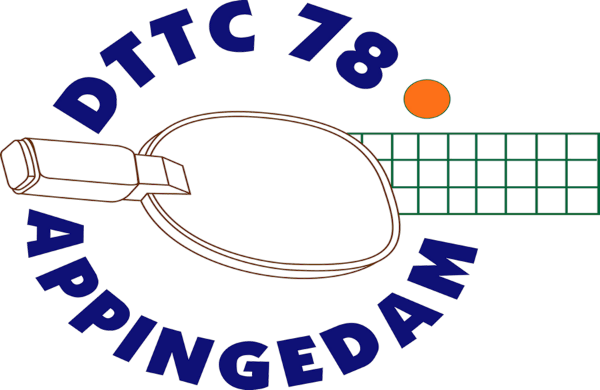 17 augustus 2021Seizoen 2021-2022InleidingOp 20 augustus 2021 start ons nieuwe tafeltennisseizoen. We houden nog rekening met de algemene Corona maatregelen maar we kunnen er volop tegenaan.TrainingJeugdIedere vrijdagavond vanaf 20 augustus 2021Groep I van 	18.00 – 18.45 uurGroep II van 	18.45 – 20.00 uurSeniorenVanaf 23 augustus 2021Maandag 	19.00 – 21.00 uurWoensdag	19.00 – 21.00 uurCompetitieJeugdVanaf 18 september 2021. Programma wordt 31 augustus in NAS en TTapp gepubliceerd.Zaterdag 12.30 – 16.00 uurSeniorenVanaf 13 september 2021. Programma wordt 31 augustus in NAS en TTapp gepubliceerd.Thuiswedstrijden Donderdag 20.00 – 23.00 uur, afwisselend team 1 en 3 thuis en team 2 en 4 thuis.De competitieleider stuurt nog informatie met onder andere de teamsamenstelling.JaarvergaderingOp 22 september 2021 houden we in onze speelzaal de jaarvergadering. Door de coronamaatregelen kijken we pas nu terug op ons verenigingsjaar 2020.Aanvang 19.30 uur.OldstarsIn samenwerking met het nationaal Ouderenfonds start onze vereniging op 1 oktober 2021 met Oldstars Tafeltennis. Bewegen, tafeltennis en gezelligheid voor 55+ ers.De aftrap wordt op 1 oktober 2021 onder andere gegeven door Bettine Vriesekoop.